　　　　　　　　　　　看　護　リハビリ　　手　順利用者氏名：　　　　　　　　　　　　　　　担　　 　　当：　　　　　　　　　　　　　　　　　　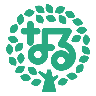 　スペースなる　　　時間手順